lp.Nr inwentarzowyAutorRok wydanialp.Nr inwentarzowyTytułWydawca1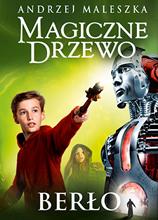 59792Maleszka, Andrzej2017.159792Berło /Znak Emotikon - Społeczny Instytut Wydawniczy Znak,2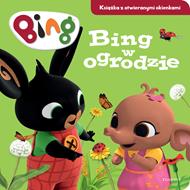 59794Bing w ogrodzie :© 2019.259794Bing w ogrodzie :Egmont,3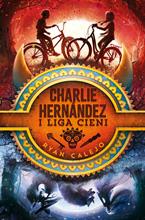 59795Calejo, Ryan2019.359795Charlie Hernández i Liga Cieni /IUVI,4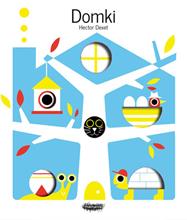 59798Dexet, Hectorcopyright 2019.459798Domki /Mamania - Grupa Wydawnicza Relacja,5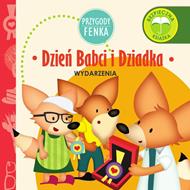 59802Sobik, Konrad[2019].559802Dzień Babci i Dziadka /[Konrad Sobik],6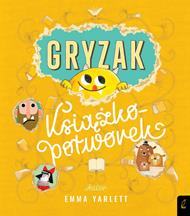 59806Yarlett, Emmacopyright 2019.659806Gryzak :Grupa Wydawnicza Foksal Sp. z o.o.,7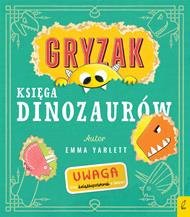 59807Yarlett, Emmacopyright 2019.759807Gryzak :Wilga - Grupa Wydawnicza Foksal,8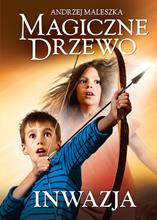 59811Maleszka, Andrzej2016.859811Inwazja /Znak Emotikon - Społeczny Instytut Wydawniczy Znak,9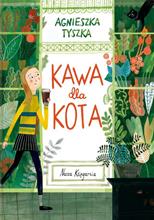 59815Tyszka, Agnieszka2019.959815Kawa dla Kota /Wydawnictwo "Nasza Księgarnia",10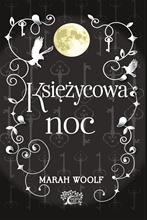 59820Woolf, Marah2019.1059820Księżycowa noc /Srebrny Las,11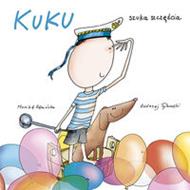 59821Kamińska, Monikacopyright 20191159821Kuku szuka szczęściaWydawnictwo Mamania - Grupa Wydawnicza Relacja,12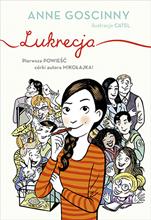 59822Goscinny, Anne2019.1259822Lukrecja /Znak emotikon,13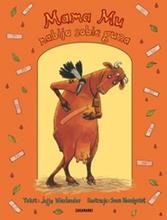 59825Wieslander, Jujja2016.1359825Mama Mu nabija sobie guza /Zakamarki,14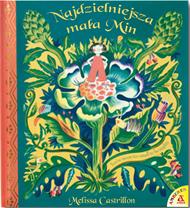 59831Castrillón, Mellisa2019.1459831Najdzielniejsza mała Min /Amber,15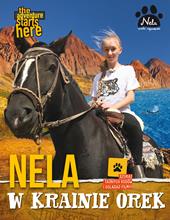 59833Nelacopyright 2019.1559833Nela w krainie orek /Burda Media Polska,16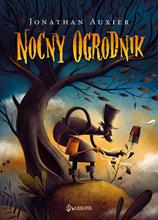 59837Auxier, Jonathancopyright 2017.1659837Nocny ogrodnik /Wydawnictwo Juka-91,17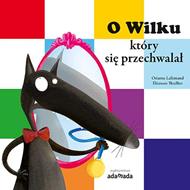 59838Lallemand, Orianne2019.1759838O Wilku, który się przechwalał /Wydawnictwo Adamada,18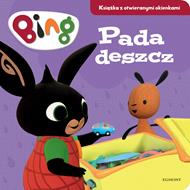 59843Zagórska, Paulina© 2019.1859843Pada deszcz :Egmont,19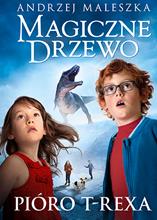 59844Maleszka, Andrzej2019.1959844Pióro t-rexa /Znak Emotikon,20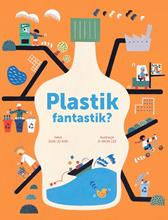 59846Kim, Eun-Ju2019.2059846Plastik fantastik? /Babaryba,21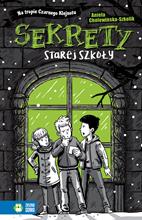 59855Cholewińska-Szkolik, Anielacopyright 2019.2159855Sekrety starej szkoły /Wydawnictwo Zielona Sowa,22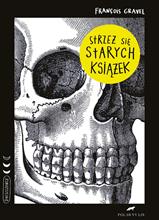 59858Gravel, , Françoiscopyright 2019.2259858Strzeż się starych książek /Wydawnictwo Polarny Lis,23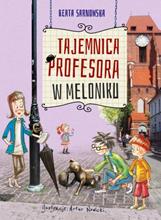 59861Sarnowska, Beatacopyright 2019.2359861Tajemnica profesora w meloniku /Księgarnia Wydawnictwo Skrzat Stanisław Porębski,24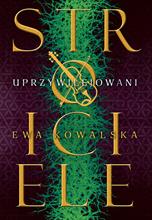 59866Kowalska, Ewa2019.2459866Uprzywilejowani /Zysk i S-ka Wydawnictwo,25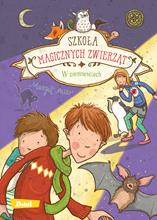 59867Auer, Margit2019.2559867W ciemnościach /Wydawnictwo Debit,26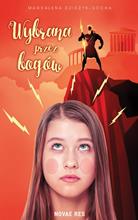 59868Dzieżyk-Socha, Magdalena2019.2659868Wybrana przez bogówNovae Res,27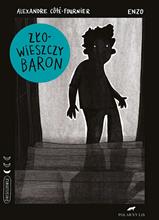 59873Côté-Fournie, Alexandrecopyright 2019.2759873Złowieszczy baron /Polarny Lis,28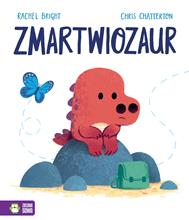 59874Bright, Rachelcopyright 2019.2859874Zmartwiozaur /Zielona Sowa,29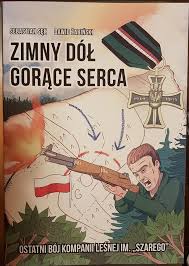 59878Zimny Dół gorące serca :2020.2959878Zimny Dół gorące serca :Wydawnictwo Sebling,